Escuela Horseshoe Bend 2022-2023Escuelas de Horseshoe Bend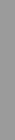 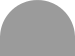 Misión¡Aprendemos juntos! 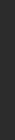 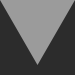 Fuente de financiamiento: Título 1 , Título 1Otro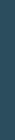 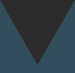 Iniciativa crítica   Utilice datos de referencia y datos de monitoreo de progreso para brindar instrucción de alta calidad adaptada a las necesidades específicas de cada estudiante. 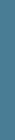 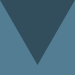 Medidas claveResultado(s) previsto(s)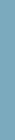 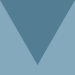 ObjetivoProporcionar a los estudiantes una instrucción individualizada y de alta calidad adaptada a sus necesidades específicas. 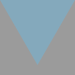 VisiónConstruyendo estudiantes hoy para un futuro mejor mañana. 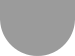 Escuela Horseshoe Bend 2022-2023Escuelas de Horseshoe BendMisión¡Aprendemos juntos! Fuente de financiación:OtroIniciativa crítica   Aumente la preparación universitaria y profesional al proporcionar una amplia gama de ofertas de cursos a través del aprendizaje a distancia ACCESS, la inscripción doble y la educación técnica profesional. Medidas claveResultado(s) previsto(s)ObjetivoProporcionar a los estudiantes una instrucción individualizada y de alta calidad adaptada a sus necesidades específicas. VisiónConstruyendo estudiantes hoy para un futuro mejor mañana. Escuela Horseshoe Bend 2022-2023Escuelas de Horseshoe BendMisión¡Aprendemos juntos! 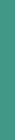 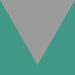 Fuente de financiación: Título 1Otro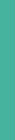 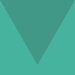 Iniciativa crítica   Promover una mayor participación de los padres mediante el uso de plataformas de comunicación efectivas. 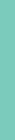 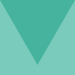 Medidas claveResultado(s) previsto(s)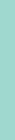 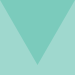 ObjetivoProporcione a las partes interesadas una comunicación continua, clara y concisa.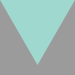 VisiónConstruyendo estudiantes hoy para un futuro mejor mañana. Escuela Horseshoe Bend 2022-2023Escuelas de Horseshoe BendMisión¡Aprendemos juntos! Fuente de financiación: Título 1OtroIniciativa crítica   Aumentar la colaboración entre la escuela y las partes interesadas.Medidas claveResultado(s) previsto(s)ObjetivoProporcione a las partes interesadas una comunicación continua, clara y concisa.VisiónConstruyendo estudiantes hoy para un futuro mejor mañana. Escuela Horseshoe Bend 2022-2023Escuelas de Horseshoe BendMission¡Aprendemos juntos! 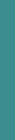 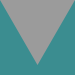 Fuente de financiación: Fondos estatales de DPOtro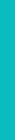 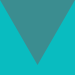 Iniciativa crítica   Utilice múltiples formas de datos para determinar las necesidades de aprendizaje profesional de los maestros. 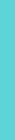 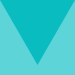 Medidas claveResultado(s) previsto(s)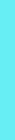 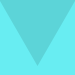 ObjetivoProporcionar a los profesores un desarrollo profesional basado en datos y en la investigación. 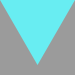 VisiónConstruyendo estudiantes hoy para un futuro mejor mañana. Escuela Horseshoe Bend 2022-2023Escuelas de Horseshoe BendMission¡Aprendemos juntos! Fuente de financiación:OtroIniciativa crítica   Utilizar el desarrollo profesional integrado en el trabajo para aumentar la capacidad entre los maestros. Medidas claveResultado(s) previsto(s)ObjetivoProporcionar a los profesores un desarrollo profesional basado en datos y en la investigación. VisiónConstruyendo estudiantes hoy para un futuro mejor mañana. 